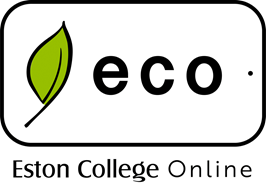 Pentecostal Theology30 HoursGeoff Butler, ThM, PhD (Cand.)I. Course DescriptionThe very term “Pentecostal Theology” might seem like an oxymoron to some. As a movement that arose not within the halls of academia but among the people of God longing for revival, an emphasis on formal theology has never been its primary emphasis. Nevertheless, the Pentecostal passion for encountering the living God allows its adherents to approach the theological task in a rich, distinctive manner. This course introduces students to such an approach. II. Learning OutcomesPrimary Student OutcomesUpon completion of this course, you will…Be able to explain how Pentecostals throughout the movement’s history have understood what it means to “do” theology.Become acquainted with how the movement’s approach to theological reflection has shaped its reading of Scripture, distinctive doctrines, and presentation of core beliefs. Learning ObjectivesUpon completion of this course, you will…    Cognitive (Head) – After completing this course you will… Be able to offer a working definition of Pentecostalism, including its relationship to and differences with the broader Charismatic Movement and other branches of the Christian Tradition.Understand the historical context and theological antecedents that gave rise to the Pentecostal movement and its core doctrinal distinctives. Appreciate how the unique approach Pentecostals take toward theological reflection has influenced the content of the movement’s theology.  Affective (Heart) – After completing this course you will… Acquire a greater awareness of why Pentecostals, both historic and contemporary, hold the theological and metaphysical perspectives that they do.Appreciate the distinctive contributions that the Pentecostal movement has made to the wider Christian tradition. Anticipate with excitement what the Spirit of God might accomplish in and through the movement as it continues to grow rapidly on a global scale. Conative (Hands) – After completing this course you will… Utilize the theological framework and categories discussed to better understand your own Christian experience. Consider how your own personal testimony has contributed to the development of your theology and practice. Reflect critically on how cherished Pentecostal distinctives might be defended, enhanced, or reimagined, while also considering new avenues for Pentecostal theological reflection that the movement has yet to grant sufficient attention to. III. Course Content1. Pentecostal Theology – Defining Our Terms1.1 Welcome to Pentecostal Theology1.2 What is Pentecostalism?1.3 The Pentecostal Worldview1.4 Historical Background: Part I 1.5 Historical Background: Part II2.  Early Pentecostalism – Theological Method and Practice2.1 The Wesleyan Quadrilateral: Precursor to Pentecostal Theology2.2 How Do Pentecostals “Do Theology”?: An Oral Tradition 2.3 How Do Pentecostals Share Their Theology?: The Power of Testimony2.4 How Do Pentecostals Present Their Theology?: An Outsider’s Perspective2.5 How Was Pentecostal Theology Shaped?: A History of Hermeneutics3. The Development of Pentecostal Theology3.1 The Reformed-Wesleyan Divide3.2 The Oneness-Trinitarian Split3.3 The Development of Denominations3.4 The Evangelical Impact3.5 The Charismatic Movement4. Pentecostal Distinctives – Historical Commitments 4.1 The Doctrine of Salvation4.2 The Baptism of the Holy Spirit4.3 Initial Evidence: Corollary of Spirit Baptism4.4 Divine Healing: Afforded in the Atonement4.5 The Imminent Coming of Christ5. The Future of Pentecostal Theology5.1 The Academy and Ecumenism5.2 The Sacraments of the Church5.3 Medicine and the Sciences5.4 Engaging Religion and Culture5.5 The Global Future of PentecostalismV. Course Evaluation To complete this course for credit with ACOP’s credentialling, or for the sake of Eston College’s future accreditation, complete the following assignments:Assignments Complete all course video content (4-5 hours) in addition to all assigned readings AND  Write a 1000-word book review on Paul Alexander’s Signs & Wonders. Critically engage the author’s work by briefly summarizing the goal of the book, noting how it has shaped your understanding of Pentecostal theology, and identifying at least one major point of agreement and disagreement (or two points of either agreement or disagreement where the aforementioned is not possible)OR Submit a 750-word reflection on a topic of interest covered in class, such as a historic Pentecostal distinctive, key Pentecostal figure/leader, or topic for future Pentecostal theological reflection. Explain why you chose the topic, and why you believe a solid grasp of it is important for the health of the Pentecostal movement. At least 3 good academic sources must be cited (not including the course texts, if you choose to use them as well). B.	Time Investment:Online Instruction: 	4-5 hours of video and 6-7 hours of supplementary reading Assignment	:						18-20 hoursTotal:										30 Hours Please build a chart that displays the above information at a glance:IX. BibliographyRequired Textbooks: Alexander, Paul. Signs & Wonders: Why Pentecostalism Is the World’s Fastest-Growing Faith. 
     San Francisco: Jossey-Bass, 2009. (If the Book Review Option is Chosen).Menzies, William W. and Robert P Menzies. Spirit and Power: Foundations of Pentecostal 
     Experience. Grand Rapids: Zondervan, 2011. Recommended Sources:Ambrose, Linda and Michael Wilkinson. After the Revival: Pentecostalism and the Making of a 
     Canadian Church. Montreal: McGill, 2020.Courtney, Caleb and Martin Mittelstadt. Canadian Pentecostal Reader: The First Generation of 
     Pentecostal Voices in Canada, 1907-1925. Cleveland: CPT Press, 2021.Dayton, Donald W. Theological Roots of Pentecostalism. Studies in Evangelicalism. Metuchen: 
     Scarecrow Press, 1987. Hollenweger, Walter J. The Pentecostals. London: SCM Press, 1972.Jacobsen, Douglas G. Thinking in the Spirit: Theologies of the Early Pentecostal Movement. 
     Bloomington: Indiana University Press, 2003. Land, Steven J. Pentecostal Spirituality: A Passion for the Kingdom. Cleveland: CPT Press, 
     2010.Menzies, Robert P. Christ-Centered: The Evangelical Nature of Pentecostal Theology. Eugene:    
     Cascade Books, 2020.Reed, David A. “In Jesus' Name” – The History and Beliefs of Oneness Pentecostals. Dorset:   
     Deo Publishing, 2008.Robeck, Cecil M. The Azusa Street Mission and Revival: The Birth of the Global Pentecostal 
     Movement. Nashville: Thomas Nelson, 2006.Smith, Gordon T. Evangelical, Sacramental, and Pentecostal: Why the Church Should Be All 
     Three. Downers Grove: InterVarsity Press, 2017.Smith, James K. A. Thinking in Tongues: Pentecostal Contributions to Christian Philosophy. 
     Grand Rapids: Eerdmans, 2010.Stronstad, Roger J. The Charismatic Theology of St. Luke. Peabody: Hendrickson, 1984. Assignment NameHoursPercentageComplete Online Curriculum10-1250%Book Review or Research Assignment18-2050%